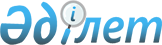 О внесении изменений в решение маслихата от 25 декабря 2014 года № 342 "О городском бюджете города Рудного на 2015-2017 годы"Решение маслихата города Рудного Костанайской области от 20 октября 2015 года № 448. Зарегистрировано Департаментом юстиции Костанайской области 26 октября 2015 года № 5962

      В соответствии со статьями 106, 109 и 110 Бюджетного кодекса Республики Казахстан от 4 декабря 2008 года, статьей 6 Закона Республики Казахстан от 23 января 2001 года "О местном государственном управлении и самоуправлении в Республике Казахстан" маслихат РЕШИЛ:



      1. Внести в решение маслихата от 25 декабря 2014 года № 342 "О городском бюджете города Рудного на 2015-2017 годы" (зарегистрированное в Реестре государственной регистрации нормативных правовых актов под номером 5272, опубликованное 16 января 2015 года в городской газете "Рудненский рабочий") следующие изменения:



      в пункте 1 указанного решения:

      подпункты 1), 2) изложить в новой редакции:

      "1) доходы – 14 671 412,0 тысяч тенге, в том числе по:

      налоговым поступлениям – 10 630 882,0 тысячи тенге;

      неналоговым поступлениям – 36 629,0 тысяч тенге;

      поступлениям от продажи основного капитала – 102 557,0 тысяч тенге;

      поступлениям трансфертов – 3 901 344,0 тысячи тенге;

      2) затраты – 14 782 370,3 тысячи тенге;";



      приложения 1, 5, 6 к указанному решению изложить в новой редакции согласно приложениям 1, 2, 3 к настоящему решению.



      2. Настоящее решение вводится в действие с 1 января 2015 года.      Председатель внеочередной

      сессии городского маслихата                В. Бушуева      Секретарь городского маслихата             В. Лощинин      СОГЛАСОВАНО      Руководитель

      государственного учреждения

      "Рудненский городской отдел

      экономики и бюджетного планирования"

      акимата города Рудного

      ______________________ З. Жигунова

      20.10.2015 г.

Приложение 1       

к решению маслихата    

от 20 октября 2015 года  

№ 448           Приложение 1       

к решению маслихата    

от 25 декабря 2014 года  

№ 342            Городской бюджет города Рудного на 2015 год

Приложение 2       

к решению маслихата    

от 20 октября 2015 года  

№ 448           Приложение 5        

к решению маслихата    

от 25 декабря 2014 года  

№ 342            Перечень бюджетных программ поселка Горняцкий на 2015 год

Приложение 3       

к решению маслихата    

от 20 октября 2015 года  

№ 448           Приложение 6       

к решению маслихата    

от 25 декабря 2014 года  

№ 342            Перечень бюджетных программ поселка Качар на 2015 год
					© 2012. РГП на ПХВ «Институт законодательства и правовой информации Республики Казахстан» Министерства юстиции Республики Казахстан
				КатегорияКатегорияКатегорияКатегорияСумма,

тысяч тенгеКлассКлассКлассСумма,

тысяч тенгеПодклассПодклассСумма,

тысяч тенгеНаименованиеСумма,

тысяч тенгеI. Доходы14671412,01Налоговые поступления10630882,0101Подоходный налог4422495,01012Индивидуальный подоходный налог4422495,0103Социальный налог3466522,01031Социальный налог3466522,0104Hалоги на собственность1114566,01041Hалоги на имущество595377,01043Земельный налог291310,01044Hалог на транспортные средства227877,01045Единый земельный налог2,0105Внутренние налоги на товары, работы и услуги1591274,01052Акцизы980467,01053Поступления за использование природных и других ресурсов487096,01054Сборы за ведение предпринимательской и профессиональной деятельности121415,01055Налог на игорный бизнес2296,0108Обязательные платежи, взимаемые за совершение юридически значимых действий и (или) выдачу документов уполномоченными на то государственными органами или должностными лицами36025,01081Государственная пошлина36025,02Неналоговые поступления36629,0201Доходы от государственной собственности28407,02011Поступления части чистого дохода государственных предприятий2106,02015Доходы от аренды имущества, находящегося в государственной собственности26301,0206Прочие неналоговые поступления8222,02061Прочие неналоговые поступления8222,03Поступления от продажи основного капитала102557,0301Продажа государственного имущества, закрепленного за государственными учреждениями13165,03011Продажа государственного имущества, закрепленного за государственными учреждениями13165,0303Продажа земли и нематериальных активов89392,03031Продажа земли82549,03032Продажа нематериальных активов6843,04Поступления трансфертов3901344,0402Трансферты из вышестоящих органов государственного управления3901344,04022Трансферты из областного бюджета3901344,0Функциональная группаФункциональная группаФункциональная группаФункциональная группаФункциональная группаСумма,

тысяч тенгеФункциональная подгруппаФункциональная подгруппаФункциональная подгруппаФункциональная подгруппаСумма,

тысяч тенгеАдминистратор бюджетных программАдминистратор бюджетных программАдминистратор бюджетных программСумма,

тысяч тенгеБюджетная программаБюджетная программаСумма,

тысяч тенгеНаименованиеСумма,

тысяч тенгеII. Затраты14782370,301Государственные услуги общего характера210570,41Представительные, исполнительные и другие органы, выполняющие общие функции государственного управления138114,9112Аппарат маслихата района (города областного значения)12910,4001Услуги по обеспечению деятельности маслихата района (города областного значения)12910,4122Аппарат акима района (города областного значения)89977,9001Услуги по обеспечению деятельности акима района (города областного значения)89977,9123Аппарат акима района в городе, города районного значения, поселка, села, сельского округа35226,6001Услуги по обеспечению деятельности акима района в городе, города районного значения, поселка, села, сельского округа35226,62Финансовая деятельность28266,4452Отдел финансов района (города областного значения)28266,4001Услуги по реализации государственной политики в области исполнения бюджета и управления коммунальной собственностью района (города областного значения)21325,2003Проведение оценки имущества в целях налогообложения5745,2010Приватизация, управление коммунальным имуществом, постприватизационная деятельность и регулирование споров, связанных с этим1196,05Планирование и статистическая деятельность17263,4453Отдел экономики и бюджетного планирования района (города областного значения)17263,4001Услуги по реализации государственной политики в области формирования и развития экономической политики, системы государственного планирования17263,49Прочие государственные услуги общего характера26925,7458Отдел жилищно-коммунального хозяйства, пассажирского транспорта и автомобильных дорог района (города областного значения)26925,7001Услуги по реализации государственной политики на местном уровне в области жилищно-коммунального хозяйства, пассажирского транспорта и автомобильных дорог26925,702Оборона13872,91Военные нужды13872,9122Аппарат акима района (города областного значения)13872,9005Мероприятия в рамках исполнения всеобщей воинской обязанности13872,903Общественный порядок, безопасность, правовая, судебная, уголовно-исполнительная деятельность19548,99Прочие услуги в области общественного порядка и безопасности19548,9458Отдел жилищно-коммунального хозяйства, пассажирского транспорта и автомобильных дорог района (города областного значения)19548,9021Обеспечение безопасности дорожного движения в населенных пунктах19548,904Образование4054907,51Дошкольное воспитание и обучение753053,4464Отдел образования района (города областного значения)753053,4009Обеспечение деятельности организаций дошкольного воспитания и обучения628135,4040Реализация государственного образовательного заказа в дошкольных организациях образования124918,02Начальное, основное среднее и общее среднее образование2638064,9123Аппарат акима района в городе, города районного значения, поселка, села, сельского округа12696,7005Организация бесплатного подвоза учащихся до школы и обратно в сельской местности12696,7464Отдел образования района (города областного значения)2526899,2003Общеобразовательное обучение2320480,2006Дополнительное образование для детей206419,0465Отдел физической культуры и спорта района (города областного значения)98469,0017Дополнительное образование для детей и юношества по спорту98469,09Прочие услуги в области образования663789,2464Отдел образования района (города областного значения)363781,2001Услуги по реализации государственной политики на местном уровне в области образования 13848,0005Приобретение и доставка учебников, учебно-методических комплексов для государственных учреждений образования района (города областного значения)53381,5015Ежемесячная выплата денежных средств опекунам (попечителям) на содержание ребенка-сироты (детей-сирот), и ребенка (детей), оставшегося без попечения родителей47805,0022Выплата единовременных денежных средств казахстанским гражданам, усыновившим (удочерившим) ребенка (детей)-сироту и ребенка (детей), оставшегося без попечения родителей746,1067Капитальные расходы подведомственных государственных учреждений и организаций248000,6467Отдел строительства района (города областного значения)300008,0037Строительство и реконструкция объектов образования300008,006Социальная помощь и социальное обеспечение725821,01Социальное обеспечение14213,0464Отдел образования района (города областного значения)14213,0030Содержание ребенка (детей), переданного патронатным воспитателям14213,02Социальная помощь534841,1451Отдел занятости и социальных программ района (города областного значения)534841,1002Программа занятости99629,2005Государственная адресная социальная помощь519,0006Оказание жилищной помощи63306,0007Социальная помощь отдельным категориям нуждающихся граждан по решениям местных представительных органов94498,9010Материальное обеспечение детей-инвалидов, воспитывающихся и обучающихся на дому4756,0013Социальная адаптация лиц, не имеющих определенного местожительства94966,0015Территориальные центры социального обслуживания пенсионеров и инвалидов88127,0016Государственные пособия на детей до 18 лет3183,0017Обеспечение нуждающихся инвалидов обязательными гигиеническими средствами и предоставление услуг специалистами жестового языка, индивидуальными помощниками в соответствии с индивидуальной программой реабилитации инвалида26000,0023Обеспечение деятельности центров занятости населения1107,0052Проведение мероприятий, посвященных семидесятилетию Победы в Великой Отечественной войне58749,09Прочие услуги в области социальной помощи и социального обеспечения176766,9451Отдел занятости и социальных программ района (города областного значения)176766,9001Услуги по реализации государственной политики на местном уровне в области обеспечения занятости и реализации социальных программ для населения53701,9011Оплата услуг по зачислению, выплате и доставке пособий и других социальных выплат1061,0050Реализация Плана мероприятий по обеспечению прав и улучшению качества жизни инвалидов122004,007Жилищно-коммунальное хозяйство646363,71Жилищное хозяйство86464,2458Отдел жилищно-коммунального хозяйства, пассажирского транспорта и автомобильных дорог района (города областного значения)72120,4003Организация сохранения государственного жилищного фонда70858,9049Проведение энергетического аудита многоквартирных жилых домов 1261,5464Отдел образования района (города областного значения)6042,0026Ремонт объектов в рамках развития городов и сельских населенных пунктов по Дорожной карте занятости 20206042,0479Отдел жилищной инспекции района (города областного значения)8301,8001Услуги по реализации государственной политики на местном уровне в области жилищного фонда8301,82Коммунальное хозяйство286382,1458Отдел жилищно-коммунального хозяйства, пассажирского транспорта и автомобильных дорог района (города областного значения)286382,1012Функционирование системы водоснабжения и водоотведения631,0028Развитие коммунального хозяйства3360,9029Развитие системы водоснабжения и водоотведения 282390,23Благоустройство населенных пунктов273517,4123Аппарат акима района в городе, города районного значения, поселка, села, сельского округа22303,0008Освещение улиц населенных пунктов16043,5009Обеспечение санитарии населенных пунктов122,5011Благоустройство и озеленение населенных пунктов6137,0458Отдел жилищно-коммунального хозяйства, пассажирского транспорта и автомобильных дорог района (города областного значения)251214,4015Освещение улиц в населенных пунктах61633,0017Содержание мест захоронений и захоронение безродных23,5018Благоустройство и озеленение населенных пунктов189557,908Культура, спорт, туризм и информационное пространство623692,41Деятельность в области культуры159446,5455Отдел культуры и развития языков района (города областного значения)159446,5003Поддержка культурно-досуговой работы159446,52Спорт306722,1465Отдел физической культуры и спорта района (города областного значения)306722,1001Услуги по реализации государственной политики на местном уровне в сфере физической культуры и спорта6478,4005Развитие массового спорта и национальных видов спорта271379,0006Проведение спортивных соревнований на районном (города областного значения) уровне11364,7032Капитальные расходы подведомственных государственных учреждений и организаций17500,03Информационное пространство126291,9455Отдел культуры и развития языков района (города областного значения)79542,1006Функционирование районных (городских) библиотек58072,8007Развитие государственного языка и других языков народа Казахстана21469,3456Отдел внутренней политики района (города областного значения)46749,8002Услуги по проведению государственной информационной политики46749,89Прочие услуги по организации культуры, спорта, туризма и информационного пространства31231,9455Отдел культуры и развития языков района (города областного значения)9641,8001Услуги по реализации государственной политики на местном уровне в области развития языков и культуры9641,8456Отдел внутренней политики района (города областного значения)21590,1001Услуги по реализации государственной политики на местном уровне в области информации, укрепления государственности и формирования социального оптимизма граждан16290,1003Реализация мероприятий в сфере молодежной политики5300,010Сельское, водное, лесное, рыбное хозяйство, особо охраняемые природные территории, охрана окружающей среды и животного мира, земельные отношения36446,91Сельское хозяйство20693,5474Отдел сельского хозяйства и ветеринарии района (города областного значения)20693,5001Услуги по реализации государственной политики на местном уровне в сфере сельского хозяйства и ветеринарии12102,5005Обеспечение функционирования скотомогильников (биотермических ям)5038,0007Организация отлова и уничтожения бродячих собак и кошек3371,0008Возмещение владельцам стоимости изымаемых и уничтожаемых больных животных, продуктов и сырья животного происхождения105,0012Проведение мероприятий по идентификации сельскохозяйственных животных77,06Земельные отношения12060,4463Отдел земельных отношений района (города областного значения)12060,4001Услуги по реализации государственной политики в области регулирования земельных отношений на территории района (города областного значения)12060,49Прочие услуги в области сельского, водного, лесного, рыбного хозяйства, охраны окружающей среды и земельных отношений3693,0474Отдел сельского хозяйства и ветеринарии района (города областного значения)3693,0013Проведение противоэпизоотических мероприятий3693,011Промышленность, архитектурная, градостроительная и строительная деятельность34155,92Архитектурная, градостроительная и строительная деятельность34155,9467Отдел строительства района (города областного значения)24719,9001Услуги по реализации государственной политики на местном уровне в области строительства24719,9468Отдел архитектуры и градостроительства района (города областного значения)9436,0001Услуги по реализации государственной политики в области архитектуры и градостроительства на местном уровне9436,012Транспорт и коммуникации267227,21Автомобильный транспорт267227,2123Аппарат акима района в городе, города районного значения, поселка, села, сельского округа3479,0013Обеспечение функционирования автомобильных дорог в городах районного значения, поселках, селах, сельских округах3479,0458Отдел жилищно-коммунального хозяйства, пассажирского транспорта и автомобильных дорог района (города областного значения)263748,2022Развитие транспортной инфраструктуры50182,3023Обеспечение функционирования автомобильных дорог213565,913Прочие523481,13Поддержка предпринимательской деятельности и защита конкуренции7732,1469Отдел предпринимательства района (города областного значения)7732,1001Услуги по реализации государственной политики на местном уровне в области развития предпринимательства7732,19Прочие515749,0123Аппарат акима района в городе, города районного значения, поселка, села, сельского округа300,0040Реализация мер по содействию экономическому развитию регионов в рамках Программы "Развитие регионов"300,0452Отдел финансов района (города областного значения)67138,6012Резерв местного исполнительного органа района (города областного значения)67138,6458Отдел жилищно-коммунального хозяйства, пассажирского транспорта и автомобильных дорог района (города областного значения)342651,1044Текущее обустройство моногородов287095,1085Реализация бюджетных инвестиционных проектов в моногородах55556,0467Отдел строительства района (города областного значения)73238,3085Реализация бюджетных инвестиционных проектов в моногородах73238,3469Отдел предпринимательства района (города областного значения)32421,0033Субсидирование процентной ставки по кредитам для реализации проектов в моногородах32421,014Обслуживание долга6,21Обслуживание долга6,2452Отдел финансов района (города областного значения)6,2013Обслуживание долга местных исполнительных органов по выплате вознаграждений и иных платежей по займам из областного бюджета6,215Трансферты7626276,21Трансферты7626276,2452Отдел финансов района (города областного значения)7626276,2006Возврат неиспользованных (недоиспользованных) целевых трансфертов10020,2007Бюджетные изъятия7616256,0III. Чистое бюджетное кредитование0,0IV. Сальдо по операциям с финансовыми активами0,0V. Дефицит (профицит) бюджета-110958,3VI. Финансирование дефицита (использование профицита) бюджета110958,3Функциональная группаФункциональная группаФункциональная группаФункциональная группаФункциональная группаСумма,

тысяч тенгеФункциональная подгруппаФункциональная подгруппаФункциональная подгруппаФункциональная подгруппаСумма,

тысяч тенгеАдминистратор бюджетных программАдминистратор бюджетных программАдминистратор бюджетных программСумма,

тысяч тенгеБюджетная программаБюджетная программаСумма,

тысяч тенгеНаименованиеСумма,

тысяч тенгеII. Затраты31971,801Государственные услуги общего характера13990,61Представительные, исполнительные и другие органы, выполняющие общие функции государственного управления13990,6123Аппарат акима района в городе, города районного значения, поселка, села, сельского округа13990,6001Услуги по обеспечению деятельности акима района в городе, города районного значения, поселка, села, сельского округа13990,604Образование12696,72Начальное, основное среднее и общее среднее образование12696,7123Аппарат акима района в городе, города районного значения, поселка, села, сельского округа12696,7005Организация бесплатного подвоза учащихся до школы и обратно в сельской местности12696,707Жилищно-коммунальное хозяйство3885,53Благоустройство населенных пунктов3885,5123Аппарат акима района в городе, города районного значения, поселка, села, сельского округа3885,5008Освещение улиц населенных пунктов3693,5011Благоустройство и озеленение населенных пунктов192,012Транспорт и коммуникации1099,01Автомобильный транспорт1099,0123Аппарат акима района в городе, города районного значения, поселка, села, сельского округа1099,0013Обеспечение функционирования автомобильных дорог в городах районного значения, поселках, селах, сельских округах1099,013Прочие300,09Прочие300,0123Аппарат акима района в городе, города районного значения, поселка, села, сельского округа300,0040Реализация мер по содействию экономическому развитию регионов в рамках Программы "Развитие регионов"300,0Функциональная группаФункциональная группаФункциональная группаФункциональная группаФункциональная группаСумма,

тысяч тенгеФункциональная подгруппаФункциональная подгруппаФункциональная подгруппаФункциональная подгруппаСумма,

тысяч тенгеАдминистратор бюджетных программАдминистратор бюджетных программАдминистратор бюджетных программСумма,

тысяч тенгеБюджетная программаБюджетная программаСумма,

тысяч тенгеНаименованиеСумма,

тысяч тенгеII. Затраты42033,501Государственные услуги общего характера21236,01Представительные, исполнительные и другие органы, выполняющие общие функции государственного управления21236,0123Аппарат акима района в городе, города районного значения, поселка, села, сельского округа21236,0001Услуги по обеспечению деятельности акима района в городе, города районного значения, поселка, села, сельского округа21236,007Жилищно-коммунальное хозяйство18417,53Благоустройство населенных пунктов18417,5123Аппарат акима района в городе, города районного значения, поселка, села, сельского округа18417,5008Освещение улиц населенных пунктов12350,0009Обеспечение санитарии населенных пунктов122,5011Благоустройство и озеленение населенных пунктов5945,012Транспорт и коммуникации2380,01Автомобильный транспорт2380,0123Аппарат акима района в городе, города районного значения, поселка, села, сельского округа2380,0013Обеспечение функционирования автомобильных дорог в городах районного значения, поселках, селах, сельских округах2380,0